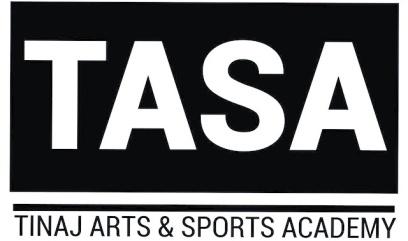 Volunteer TimesheetTASA Emerald Terrace Learning Center2017 – 2018NAME: __________________________________ DATE: ____________ MONTH: ___________Volunteer Name: ______________________________________     Supervisor Name: __________________________________________Signature: _________________________________________           Signature: ________________________________________________www.tasa.ingo		310-866-7298		www.tasa.infoDAYDATEACTIVITY DESCRIPTIONATIME INTIME OUTTOTAL HRSNOTESWORK HOURSWith StudentWorkshopTOTAL HOURS